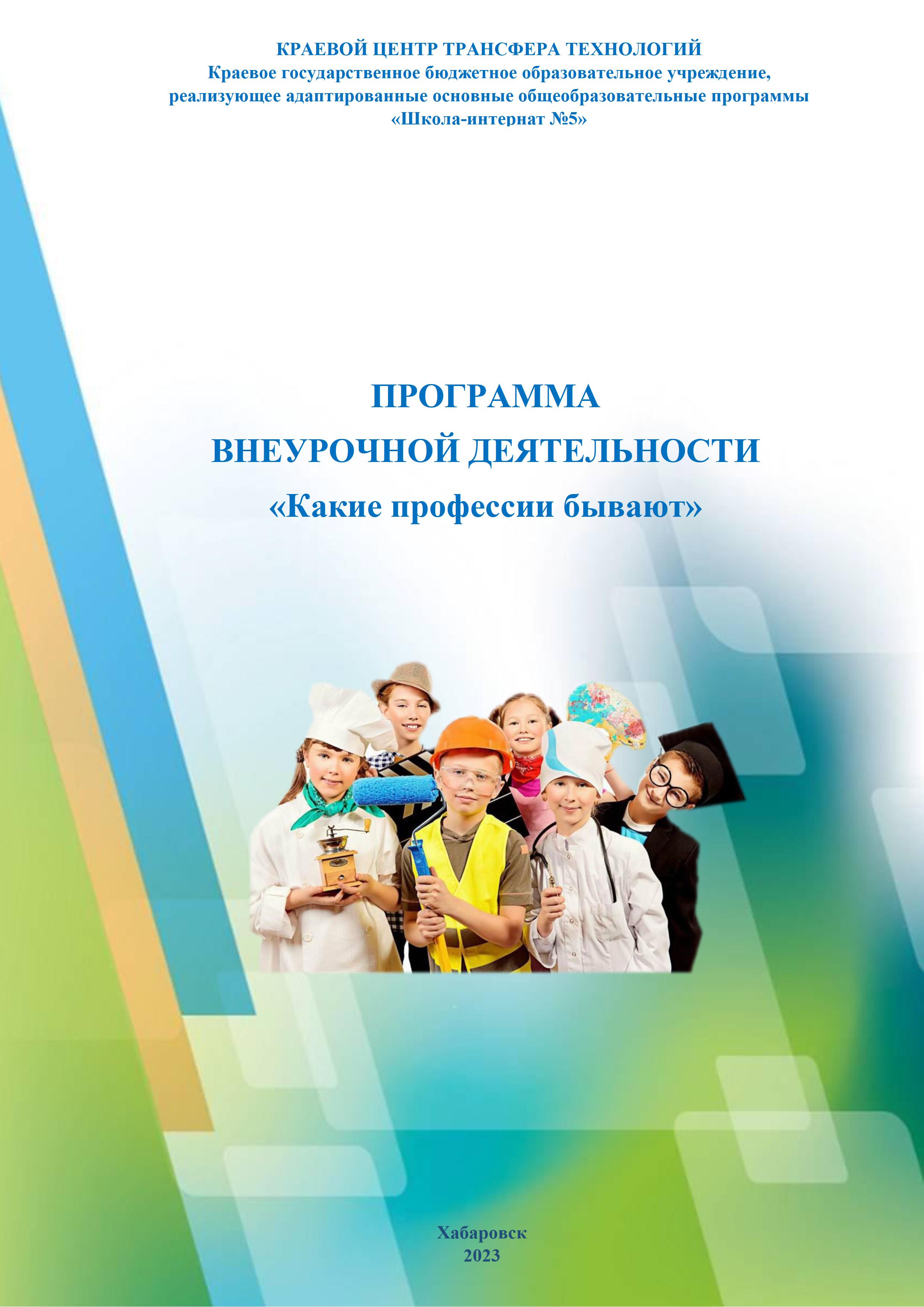 Содержание программы:1. Пояснительная записка2. Ожидаемые результаты3. Содержание программы4. Методические рекомендации5. Список литературыI. Пояснительная запискаАктуальностьПрограмма внеурочной деятельности по социальному направлению «Мир профессий» предназначена для обучающихся с умственной отсталостью (интеллектуальными нарушениями) 1-4 классов. Детям с ограниченными возможностями здоровья сложно адаптироваться в новой обстановке, затем пойти в какое-либо учебное заведение, найти работу, да и просто выйти в самостоятельную жизнь. Поэтому школа несёт большую ответственность за обучение, а самое главное за воспитание таких детей. Их необходимо поддерживать, направлять, давать возможность проявлять свои лучшие качества, это возможно путём вовлечения их в активную внеурочную деятельность.Социальное направление внеурочной деятельности «Мир профессий» предполагает направленность на развитие у обучающихся с ограниченными возможностями здоровья навыков общения со сверстниками и в разновозрастной детской среде, присвоение и отработку ими различных социальных ролей.Проблема профессиональной ориентации младших школьников с ОВЗ в учебно – воспитательном процессе актуальна для образования в целом. В настоящее время в школе накоплен достаточно большой опыт работы по профориентации старших школьников.В начальной школе, когда учебно - познавательная деятельность становится ведущей, важно дать представление детям о различных профессиях. Но поскольку профессиональное самоопределение взаимосвязано с развитием личности на всех возрастных этапах, то младший школьный возраст можно рассматривать как подготовительный, закладывающий основы для профессионального самоопределения в будущем. Представления о профессиях ребёнка 7-10 лет ограничены его пока небогатым жизненным опытом. Между тем, в современном мире существует огромное количество видов труда. Курс внеурочной деятельности «Мир профессий" уже на ранних стадиях формирования социальной сферы интересов личности ребёнка с ОВЗ знакомит младших школьников с профессиями и обеспечивает пропедевтику профориентационной подготовки младших школьников. Таким образом, предлагаемая программа может стать первой ступенью в системе работы школы по переходу на профориентационное обучение.Цель: формирование представлений детей о мире профессий, о понимании роли труда в жизни человека;Задачи:-Обогащать представления детей  о профессиях;-Формировать представления о том, что разные виды труда позволяют обеспечивать разные потребности;-Знакомить  со спецификой профессиональной деятельности представителей производственной сферы Хабаровского края;-Формировать  элементарные трудовые навыки;-Развивать  интерес к различным видам деятельности через профессии;-Развивать  умения применять полученные знания о трудовой деятельности взрослых в сюжетно-ролевых играх;-Воспитывать  ценностное отношение к труду других людей и к его результатам. -Обогащать словарный запас посредством ознакомления детей с предметами, необходимыми в работе людей в разных профессиях;2. Ожидаемые личностные результаты.-положительно относится к трудовой деятельности, труду в целом;-различает профессии по существенным признакам;-называет профессионально важные качества представителей разных профессий;-объясняет взаимосвязь различных видов труда и профессий;-объясняет роль труда в благополучии человека;-имеет представление о семейном бюджете и назначении денег;-моделирует в игре отношения между людьми разных профессий;-участвует в посильной трудовой деятельности взрослых;Формы организации деятельности обучающихся: индивидуальные и коллективные (групповые, парные).Во время занятий осуществляется индивидуальный и дифференцированный подход к детям. Занятия проводятся в форме дидактических и ролевых игр, составление интервью, чтение  текстов по темам разделов, драматизация диалога.С целью эффективности и результативности занятия содержат следующие виды деятельности:- игровая деятельность (ролевые игры);- чтение  текстов по темам разделов;- изобразительная деятельность;- драматизация диалога;- прослушивание монологов;- разучивание текстов;- интервьюирование;- выполнение упражнений на релаксацию, концентрацию внимания, развитие воображения.Режим занятий: Данная программа составлена в соответствии с возрастными особенностями обучающихся и рассчитана на проведение  1 часа в неделю:  1 класс — 34 часа в год, 2-4 классы -34 часа в год. Продолжительность одного занятия – 30-40 минут.Диагностика уровня результативности освоения программы курса осуществляется в ходе таких диагностических мероприятий, как наблюдения учителя за детьми.Формой предъявления результата является активное участие обучающихся в общественных мероприятиях, как -рисунки-сюжетно-ролевые игры-разговор-конкурсы-праздник-инсценировка сказки-декоративно-прикладное творчество-слайды, презентация3. Содержание программы курса 1 класс.-Все работы хороши (2 ч). Занятия с элементами игры.-Кому что нужно (2 ч). Дидактическая игра.-Оденем куклу на работу, в театр, в спортзал... (2ч). Дидактическая игра.  -Практическое занятие - рисуем спецодежду для куклы.(2ч)-Мы строители (1ч). -Магазин (2ч). Ролевая игра.-Мы идем в магазин (2ч). Экскурсия. Беседа по содержанию, рисунки.-Аптека (2ч).Ролевая игра. О пользе лекарственных растений.-Больница (2ч). Встреча с медработником школы. Атрибуты врача. Ролевая игра.-В школьной библиотеке. Какие бывают профессии (2 ч). -С.Михалков «Дядя Степа-милиционер» (2ч).Чтение..-С.Михалков «Дядя Степа-милиционер»(2ч). Видеоурок.-К.Чуковский «Доктор Айболит»- (2ч) Просмотр м/ф по произведению.-Профессия «Повар»(2ч). Экскурсия в школьную столовую.-Профессия моих родителей (3ч). Стенд с фотографиями родителей «Моя работа». Составить рассказ о профессии родителей из 2-3 предложений.Содержание программы курса 2 класс. -Кто создает мультфильмы? (5ч).Беседа о мультипликаторах. Создание диафильма в рисунках по знакомому произведению из 3-5 кадров, представление продукта. -В парикмахерской (3ч)  беседа о работе парикмахера, рассматривание причёсок и стрижек, мастер - класс: "Русская коса". -Здоровье в твоих руках (2ч). Экскурсия в медкабинет. Просмотр презентации «Здоровый образ жизни. Беседа школьного медика о профилактике простудных заболеваний.-Почта (3ч) Просмотр презентации о работе почтальона. Экскурсия на почту. Подписывание открыток и отправление их на почту.-Аптека (2ч)  Беседа о профессии фармацевт. Аптечка дома и правила ее использования.-Удивительные профессии (3ч) Дегустатор шоколада-Д. Дж. Родари «Чем пахнут ремесла»(3 ч.) Просмотр мультфильма, работа с текстом, рисунки.-Железная дорога (3ч) Беседа о профессии машинист поезда. Легоконструирование: проектируем и строим железную дорогу, дидактическая игра.-Пожарная часть (3ч) Просмотр видеофильма о работе пожарных. Конкурс рисунков «Техника пожарных».-Все работы хороши (6ч). Интерактивная презентация - вопрос - ответ. Определить профессии, результат труда человека. ВикторинаСодержание программы курса 3 класс.-Что такое профессия (4ч). Роль труда в жизни человека. -У кого мастерок, у кого молоток (4ч). Обзор рабочих профессий посредством презентаций. Беседа с элементами игры.-Истоки трудолюбия (4ч). -Кем работают мои родные(3ч).  Приглашение родителей. Рассказ родителей о своей профессии.-Профессия мамы и папы(4ч) Подготовка к рассказу о профессии родителей. Конкурс « Рассказ о профессии своей мамы (своего папы)».-В.Маяковский «Кем Быть?» (4ч) Чтение и заучивание стиха. Рисование понравившегося героя.-Спортивные профессии.  Занятие с элементами спортивной игры.(4) Познакомить с профессией тренер. Посмотреть презентацию « Лучшие тренеры России». Игры с мячами, скакалками.-Сладкая профессия кондитер. (2ч)-Викторина. Конкурс рисунков. (4ч)- Роль труда в жизни человека. Работа с пословицами: например: «Труд кормит человека, а лень портит..». (1ч)Содержание программы курса 4 класс.1.Профессии, связанные с миром природы (Геолог, овощевод, рыбинспектор, зоотехник). Основные понятия. Представления о профессиях. показать значимость данной профессии для общества. 2.Профессии, связанные с железной дорогой (Машинист, проводник, начальник станции, билетный кассир, дежурный по вокзалу, диспетчер, стрелочник). Основные понятия. Представления о профессиях. Показать значимость данной профессии для общества. 3.Профессии, связанные с производством (Металлургические профессии, пекари и кондитеры, нефтяник). Основные понятия. Представления о профессиях. Показать значимость данной профессии для общества.4. Профессии, связанные со сферой обслуживания (Парикмахер  - визажист, мастер ногтевого сервиса, продавец-консультант, косметолог, фитнес-инструктор). Основные понятия. Представления о профессиях. Показать значимость данной профессии для общества.5.Военные профессии (связист, лётчик, военный медик) Основные понятия. Представления о профессиях. Показать значимость данной профессии для общества.6.Профессии, связанные с творчеством (Художник, артист, дизайнер, стилист, скульптор). Основные понятия. Представления о профессиях. Показать значимость данной профессии для общества.7.Профессии, связанные с врачебной практикой (врач, медсестра, социальный работник). Основные понятия. Представления о профессиях. Показать значимость данной профессии для общества.3.Методический разделМетодические рекомендацииВнеурочная деятельность организуется в целях формирования единого образовательного пространства школы для повышения качества образования и реализации процесса становления личности младшего школьника в разнообразныхвидах деятельности. Внеурочная деятельность является равноправным, взаимодополняющим компонентом базового образования.В основе программы – теоретические и практические задания. При этом учитель, реализующий программу, должен учитывать следующие принципы:-отбор содержания и структурирования материала не ограничивают работу с информацией жесткими рамками тем занятий; -на каждом занятии используются умения, которые тематически отрабатывались на предыдущих занятиях.Программа носит практико-ориентированный характер.План предлагаемых мероприятий является примерным и может корректироваться. При этом важно подготовку к мероприятиям не делать домашним заданием, а включать непосредственно в занятия, тем самым избегая перегрузки обучающихся.Реализация программы предполагает методическую подготовку учителя.4. Календарно-тематическое планирование.1 класс.Календарно-тематическое планирование.2 класс Календарно-тематическое планирование.3 классКалендарно-тематическое планирование.4 класс5. Список литературы1. Л. Б. Баряева, А. Зарин "Обучение сюжетно-ролевой игре детей с проблемами интеллектуального нарушения".-Учебно-методическое пособиеС-П Издательство РГПУ им. А. И. Герцена -Издательство "СОЮЗ" 2001г.2.Г. П. Шалаева "Кем мне стать?" Большая книга профессий.3.А. В. Александрова "Роль дидактических игр в обучении младших школьников с ЗПР в специальной коррекционной школе". УГПУ, г. Екатеринбург.4. С. Михалков "Дядя Стёпа"5. Джанни Родари  "Чем пахнут ремёсла" № п/пТемаКол-во часовДата1-2Все работы хороши.23-4Занятие с элементами игры «Кому, что нужно».25-6Дидактическая игра«Оденем куклу на работу, в театр, в спортзал, в школу».  Беседа.27-8Занятие с элементами игрыПрактическая работа: "Рисуем спецодежду для куклы29«Мы строители». Беседа.110-11Занятие с элементами игры: легоконструирование: спецмашины. Видеофильм.212-13«Магазин». Знакомство с атрибутами, ролевая игра.214-15«Мы идём в магазин». Экскурсия.216-17«Аптека». Знакомство с атрибутами, ролевая игра.218«Мы идём в аптеку». Экскурсия.119-20"Больница". Знакомство с атрибутами, ролевая игра.221-22В школьной библиотеке: «Какие бывают профессии».223-24С.Михалков «Дядя Степа». Чтение, конкурс рисунков225-26«Дядя Степа-милиционер». Важность профессии.227-28К.Чуковский  «Доктор Айболит». Чтение, конкурс рисунков229-30В школьной столовой "Профессия повар". Встреча с поворами.231Экскурсия в столовую.132-33"Профессия моих родителей". Встреча с родителями.234Все профессии важны. Конкурс рисунков.№ п/пТемаКол-во часовДата1-5Кто создает мультфильмы?Групповая деятельность: создание диафильма56-7«Парикмахерская», работа парикмахера. Экскурсия28Мастер - класс: "Русская коса"19Здоровье в твоих руках, приглашение школьного врача.110Экскурсия в медицинский кабинет.111«Почта» и работа почтальона». Экскурсия.112-13Подписывание открыток.214-15«Аптека» и работа фармацевта. Беседа. Рассматривание содержимого домашней аптечки, беседа о безопасности.216-18«Удивительные профессии». Дегустатор шоколада.Просмотр видеофильма «На шоколадной фабрике». Дегустация шоколада.319-21Д. Родари «Чем пахнут ремёсла». Просмотр мультфильма. Конкурс рисунков.322-24Железная дорога. Легоконструирование: проектируем и строим железную дорогу, дидактическая игра.325Экскурсия на детскую железную дорогу.126-28Пожарная часть, рисунки. Просмотр мультфильма «Кошкин дом».329-30«Все работы хороши -выбирай на вкус»231-32Интерактивная игра «Определи профессию».233-34Конкурс рисунков.2№ п/пТемаКол-во часовДата1-4Что такое профессия?45-8У кого мастерок, у кого молоток.49-12Истоки трудолюбия413-15Кем работают мои родные? Приглашение родителей для знакомства со своей профессией316-19«Профессия мамы и папы». Сбор фотографий, беседа. Оформление стенда.420-23В.Маяковский «Кем быть?»Чтение, заучивание наизусть. конкурс рисунков.424-27Спортивные профессии.  Занятие с элементами спортивной игры.428-29Сладкая профессия - кондитер. 230-31Викторина "Калейдоскоп профессий".232-33Конкурс рисунков.234Роль труда в жизни человека.1№ п/пТемаКол-во часовДата1-4Профессии «В мире природы»- геолог (шахтер)- овощевод (агроном)- рыбинспектор- зоотехник (фермер)45-11Профессии «Железная дорога»-машинист- проводник- начальник станции,-билетный кассир,-дежурный по вокзалу-диспетчер- стрелочник712-14Профессии «Производство»- металлургические профессии- пекари и кондитеры- нефтяник315-19Профессии «Сфера обслуживания»- парикмахер  - визажист- мастер ногтевого сервиса- продавец – консультант- косметолог- фитнес - инструктор520-22Профессия «Военный»-связист-лётчик-радист323-27Профессии «Мир творчества»- художник- артист- дизайнер- стилист- скульптор528-30Профессии «Больница»- врач (узкие специалисты)- медсестра- социальный работник331-32Итоговое мероприятие «Кем быть?»233-34Конкурс рисунков.2